CSA Season Membership
June 17th - October 4th 2024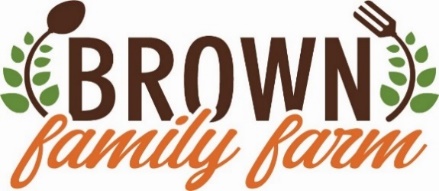 Name(s):_________________________________________________________Address: _________________________________________________________Email(s): _________________________________________________________Phone Number: ___________________________________________________
       Pick up site options: Please select a site. Albertville: ***** 49th St. NE, Albertville. (One mile from Main Street and Jason Ave. NE Intersection).  Pick up Wednesdays 3:00-7:00. Andover: *** 137th Lane NW, Andover 55304. (Halfway between Hanson Blvd & Highway 65 right off of Bunker Lake Blvd). Pick up Mondays 3:30-7:00. Andover (NEW FOR 2024): ***** Raven St NW, Andover MN 55304. (Halfway between Bunker Lake Blvd NW and Andover Blvd NW, off of Crosstown Blvd NW). Pick up Mondays 3:30-7:00. Brooklyn Park: ***** Kyle Avenue N, Brooklyn Park. (Half mile from the Nobel Ave & 109th St. Intersection). Pick up Mondays from 3:00-7:00.  Brooklyn Center: **** Kyle Ave N, Brooklyn Center (Half mile from the 63rd Ave N & Brooklyn Blvd intersection). Pick up Tuesdays from 3:00-7:00. Big Lake: Saron Lutheran Church. 311 Lake St S. (~a block from the intersection of Hwy 10 & Country Road 25). Pick up Wednesdays 2:00-7:00.Blaine: ***** 7th Street NE. (Half mile from University Ave NE * 109th Ave NE intersection). Pick up Mondays 3:00-7:00. Duelm: ***** Raven Loop, Foley. (Half mile from Jack & Jim's). Pick up Thursdays 3:00-7:00.Clearwater: **** Sunrise Ct. (2 minutes from the Clearwater Travel Plaza). Pick up Thursdays 3:00-7:00.Coon Rapids: ***** Killdeer St NW. (Closest intersection is Hanson Blvd NW & Coon Rapids Blvd). Pick up Mondays 3:30-7. Elk River: **** 4th Street NW. (One block from the Handke Center and Dairy Queen). Pick up Wednesdays from 2:00-7:00.  Golden Valley: 925 Boone Ave N, Golden Valley, MN 55427. Pick up Tuesdays 2:30-7:00., Golden Valley, MN 55427 Pick-up Tuesdays 3:30-7:00. Methodist Hospital. Employees Only! 6500 Excelsior Blvd, St Louis Park. Pick up after 4pm Tuesdays.Minneapolis: **** Russell Ave N. (closest cross streets are 41st Ave N & Russell Ave N). Pick up Thursdays 3:30-7:00.Minnetonka: ***** White Birch Road. (At 494/12. Half mile from Ridgedale Center). Pick up Tuesdays 3:00-7:00. Minnetonka: ***** Orchard Ave West. (About a mile from the intersection of Hopkins Crossroads & Cedar Lake Rd). Pick up Tuesdays from 3:00-7:00.Monticello: *** East River Street. (Less than a half mile from Highway 25 and Broadway Street Intersection). Pick up Wednesdays 3:00-7:00. Oak Park: The Farm! 7526 160th Avenue, Oak Park MN 56357. Pick up Thursdays from 2:00-7:00.Princeton: *** Woodland Drive. (One mile north of 95 & 169, a block off of N Rum River Drive). Pick up Mondays 3:00-7:00.Ramsey: **** Inverness Lane NW. (Half mile north of Highway 10 and Jarvis St NW Intersection). Pick up Mondays 2:00-7:00. Robbinsdale: **** York Avenue N. (Near Victory Memorial Drive and 36th Ave N Intersection). Pick up Tuesdays 3:30-7:00.  Robbinsdale: **** Hubbard Ave N. (Closest intersection is 37th Ave N & Hubbard Ave N). Pick up Tuesdays 3:30-7:00.Rogers: State Farm Insurance Agent Kelli Swart. 13690 Rogers Dr Ste 130, Rogers, MN 55374. Pick up Wednesdays from 2:30-7:00. Zimmerman: Johnson’s Hardware Hank. 12860 Fremont Avenue. Pick up Mondays from 2:00-7:00.How did you hear of us: _____________________________________________
Examples: I am a returning Member, Personal Referral, Facebook, Minnesota Grown, or Through my Workplace.
Please select your CSA Share(s):   	$895 Jumbo Share (1 1/9 bushel box, 16 weeks, recommended for family of 6-8)$575 Family Share (5/9 bushel box, 16 weeks, recommended for family of 3-4) *Most Common*$395 Single Share (about ¼ bushel, recommended for 1-2 adults) This is appx. half of the family share.$115 Fall Storage Share: Two Bushel Boxes filled with Squash, Russet potatoes, Dried Onions, Carrots, Red Potatoes and Beets. To be delivered the week of September 26th & October 3rd.$60 Apple Share: A one time delivery of a 5/9 bushel box full of Honey Crisp Apples, approximately 22 pounds. To be delivered the week of September 19th.Honey options $24 package- one pound of creamed honey and one pound of fresh honey$50 package- one pound of creamed honey, 1.5 pound glass jar of honey, 1.5 pound glass jar of honey with the honeycomb inside (it’s beautiful!), and one package of fresh honeycomb. 
Amount Enclosed:________________________________________________________I understand that Brown Family Farm will be posting their weekly updates to their blog and this is how I will be notified of predicted upcoming box contents along with all other farm updates and information. Your email address listed on this application will automatically be added to the blog subscription list. We recommend you stay in touch with the blog, but you can opt out at any time.Returning boxes each week in our rotation is highly appreciated. If you need forget your CSA Box, we will use an extra one to pack your Share into. If we need to replace your CSA Boxes because they're ripped/ falling apart or disposed of, you agree to a $5 fee to cover the customized label & brand new box.  I understand the shared risks of farming. In the case of a crop being damaged or failing we will do our best to replace that crop with other quality vegetables from our farm that are ready for harvest at that time. I understand that it is my responsibility to pick up my share from my pick up site within the time frame described by Brown Family Farm. I also understand that if I cannot pickup my share, I am responsible to arrange for someone of my choosing to pick up my share. If my share is not retrieved within the pick-up time frame on my delivery day (specific to each site) I authorize that I am forfeiting my share for that week. We take the safety of your food very seriously; we care for the produce initially. For your own protection, you are agreeing to wash all contents of your box before consuming any produce or share box contents. I understand the size of CSA Share I am choosing to purchase, and what produce amounts that entails.I understand that I am agreeing to pay the membership fee for the share amount I have indicated above and that it is nonrefundable. I understand that once a membership is accepted that there is no possibility of partial or complete refunds. I understand and accept the farming practices of Brown Family Farm. I understand that if I sign up for CSA Share delivery at a business location that I must be an employee of that company. I understand that if my pick up site is no longer available for any reason, I can choose any other residential site to pick up from.By checking this box, I am confirming that I have read and understood all terms listed above by Brown Family Farm.Signature: ________________________________________Date: _________________ 

Also available to sign up online. Visit our website: www.brownfamilyproduce.comBrown Family Farm      |      7526 160th Ave      |      Oak Park, MN 56357      |       Facebook